Publicado en   el 23/05/2014 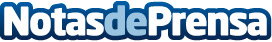 José Sevilla: “Hoy los inversores institucionales creen en el proyecto de Bankia y confían en su futuro” Datos de contacto:Nota de prensa publicada en: https://www.notasdeprensa.es/jose-sevilla-hoy-los-inversores Categorias: Finanzas http://www.notasdeprensa.es